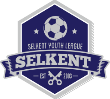 South East London & Kent Youth Football League 
Season 2023/2024Referee Registration FormPlease complete your details below, we ask that you enter the correct County Registration number for season 23/24 the number we require is your receipt payment number that you receive when you have paid your County Affiliation Fee for season 2023-2024.  Please do not enter your Fan number instead of your County Receipt Number as this does not confirm you have registered with your County for season 2023-2024. Once completed please return to the League Secretary (sally@selkentsecretary.com) as an e-mail attachment. Please indicate your preferred age groups by marking the appropriate boxes:
(Please note that although you tick the below preferred age groups, we may also appoint you to games that has not been ticked below. These appointments would always be in line within the County guidelines. Full Name:County Registration: Number:Mobile NumberCounty Registered withEmail Address:Current Referee Level:Date of Birth &  Age:                DBS Certificate Number:(16 & above)Door Number & Postcode:DBS Certificate Expiry Date:Do you have your own Transport:     Yes     No     Yes     NoI agree to complete the on-line Referee match card within one day of the said match     11-A-Side11-A-Side9-A-SideU13		U16        	U11        	U14        	U17/U18         	U12		U15        	U19/U21        	Club Association: Are You a Member or Related to a Member of a Club in this League.   Yes     NoClub Association: Are You a Member or Related to a Member of a Club in this League.   Yes     NoClub Name:Position: (i.e., Parent, Player, Manager etc)Players must give the Team name and Age group they are associated with. Date: